Maryland Turfgrass Council 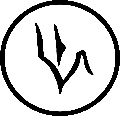     2020 Membership Dues and Turfgrass Education Sponsor Form MTC Dues and Sponsor year is Feb 1, 2020 to January 31, 2021.		   Thanks for your continued support! Name:________________________________________________________________________Company Name: _______________________________________________________________ (Please x your choice):   _____ Home Address OR   ______ Company AddressAddress: ______________________________________________________________________City: __________________________State:_______________________Zip:________________E-mail: _______________________________________  Phone: _________________________ TYPE of MTC MEMBERSHIP_____Individual Member							$50_____Student/Educator/Retiree Member					$15_____Master Gardener/Non-Profit Volunteer Member			$25_____Public Agency (First 10 employees per County or Location)*	$150 		Additional employees above 10				      $15 (each)_____Business:	(1-5 employees)*					$175 (Bronze)(6-10 employees)*					$350 (Silver)(11-15 employees)*					$500 (Gold)(16 -20 employees)*					$1000 (Platinum)(21 + employees)*					$1500 (Palladium)		Additional Company Members: (Please list on back or attach a listing of 			additional members with addresses, e-mail, and phone numbers if different)*				TYPE of TURFGRASS EDUCATION SPONSORS_____  Advocate		$2500		Help us help the University of Maryland_____  Benefactor		$1000		Spread the importance of Turfgrass Education_____	Supporter		$  500		_____	Backer			$  250		(Sponsor benefits are attached to opening page)_____  Patron			$____ (whatever amount you can help with is greatly appreciated)Payment Type (Dues and Sponsorships may be combined in a single payment):_____Check made to MTC	 _____Credit Card (MC or Visa)    TOTAL PAYMENT_________Name as it appears on credit card: ______________________________________________Address where card is billed: __________________________________________________Card Number:________________________________ Exp. Date:__________ 3 digit code_____Send to: Vernon W. Cooper, Exec. Dir.		ExecDir@MDTurfCouncil.com	  Maryland Turfgrass Council		OR	Office: 410-745-9643	  303 S. Talbot St.   #389			Fax: 410-745-8867	  St. Michaels, MD 21663			Cell: 443-742-6618			